POUR ÉVITER DE PERDRE VOS DONNÉES, IL EST RECOMMANDÉ DE TÉLÉCHARGER/SAUVEGARDER CE DOCUMENT SUR VOTRE DISQUE DUR AVANT DE LE COMPLÉTER.
 TO AVOID HAVING TO START OVER, IT IS RECOMMENDED TO DOWNLOAD/SAVE THIS FILE ON YOUR HARD DRIVE BEFORE COMPLETING IT.Formulaire de mise en candidature / Nomination form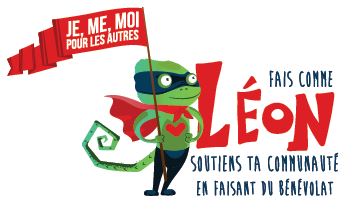 Distinctions bénévoles 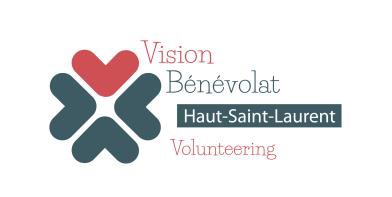 Haut-Saint-Laurent 2019Volunteer Awards
LIMITE DE TROIS (3) CANDIDAT-E-S PAR ORGANISME | LIMIT OF THREE (3) CANDIDATES PER ORGANIZATIONVeuillez retourner ce formulaire complété avant le 11 mars 2019anyze.goyette.cssshsl16@ssss.gouv.qc.ca Please return your completed form 
by March 11th, 2019, to:anyze.goyette.cssshsl16@ssss.gouv.qc.caIDENTIFICATION DU / DE LA  CANDIDAT(E) / CANDIDATE’S IDENTIFICATIONIDENTIFICATION DU / DE LA  CANDIDAT(E) / CANDIDATE’S IDENTIFICATIONIDENTIFICATION DU / DE LA  CANDIDAT(E) / CANDIDATE’S IDENTIFICATIONNom du candidat / Candidate’s name:Nom du candidat / Candidate’s name:Langue de communication / Language of communication:Langue de communication / Language of communication:Ville / Town:Ville / Town:Téléphone / Phone number:Téléphone / Phone number:Courriel / Email:Courriel / Email:PRIX DISTINCTIONS  BÉNÉVOLES  -2019 - VOLUNTEER AWARDSCATÉGORIE / CATEGORY (s’il-vous-plaît, choisir une seule catégorie / Please choose only one category):Catégories individuelles:       Involved in a community organization / associationInvolved in their municipality      Involved in an institution (school or healthcare)Catégories collectives: Volunteering as a family Business – Corporate Volunteering CATÉGORIE / CATEGORY (s’il-vous-plaît, choisir une seule catégorie / Please choose only one category):Catégories individuelles:       Involved in a community organization / associationInvolved in their municipality      Involved in an institution (school or healthcare)Catégories collectives: Volunteering as a family Business – Corporate Volunteering PRIX DISTINCTIONS  BÉNÉVOLES  -2019 - VOLUNTEER AWARDSLe gagnant de chacune des catégories sera en nomination pour le prix « Distinction Bénévole Haut-Saint-Laurent  2019 » - La soirée aura lieu le 11 avril prochain, de 18 h à 20 h -The winner from each category will be in the running for the2019   Volunteer Award in the Haut-Saint-Laurent - The event will be held on April 11th, 2019 from 6 to 8 PM -Le gagnant de chacune des catégories sera en nomination pour le prix « Distinction Bénévole Haut-Saint-Laurent  2019 » - La soirée aura lieu le 11 avril prochain, de 18 h à 20 h -The winner from each category will be in the running for the2019   Volunteer Award in the Haut-Saint-Laurent - The event will be held on April 11th, 2019 from 6 to 8 PM -Code candidatUsage administratif seulementUsage administratif seulement1Texte de 50 mots, EXPLIQUEZ POURQUOI LE CANDIDAT DEVRAIT ÊTRE RECONNU  CETTE ANNÉE PAR LA COMMUNAUTÉ? Text of up to 50 words, EXPLAIN WHY SHOULD THIS CANDIDATE BE RECOGNIZED BY THE COMMUNITY THIS YEAR?2QUELLE EST LA NATURE SPÉCIFIQUE DU BÉNÉVOLAT EFFECTUÉ?  WHAT IS THE SPECIFIC NATURE OF HIS OR HER VOLUNTEERING?Code candidatUsage administratif seulementUsage administratif seulement3En un MINIMUM de 75 mots (texte), EXPLIQUEZ EN QUOI SON PARCOURS EST-IL EXCEPTIONNEL ?In a MINIMUM of 75 words (text), EXPLAIN WHY HIS/HER PATH SHOULD BE RECOGNIZED AS EXCEPTIONAL?? IDENTIFICATION DU PROPOSEUR / NOMINATOR’S IDENTIFICATIONIDENTIFICATION DU PROPOSEUR / NOMINATOR’S IDENTIFICATIONNom du proposeur / Nominator’s nameFonction / OccupationOrganisation / OrganizationVille / TownTéléphone / Phone numberCourriel / Email